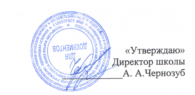 МБОУ «Однолуцкая ООШ имениГероя Советского Союза И. И. Аверьянова»Меню на 25.02.2021 г. для обучающихся 1-4 классов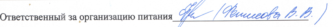 Наименование приёма пищи Наименование блюдаМасса порции(обязательно)Калорийность порции(обязательно)ЦенаЗавтракВареники ленивые150311,2517,32Коф. напиток200607,86Хлеб пшеничный с маслом20/51234,73Печенье50605,41Обед Салат из свеклы100890,71Щи из св. капусты250831,59Гречка150144,92,63Гуляш из отварной птицы10024611,64Чай с лимомном200612,3Хлеб ржаной 50871,93Хлеб пшеничный40464,00ИТОГО:60,12